                            РОССИЙСКАЯ  ФЕДЕРАЦИЯСОВЕТ ДЕПУТАТОВ СЕЛЬСКОГО ПОСЕЛЕНИЯ         НИЖНЕМАТРЕНСКИЙ СЕЛЬСОВЕТДобринского муниципального района  Липецкой области58-я  сессия  V созыва Р Е Ш Е Н И Е28.02.2020 г.                                 с.Нижняя Матренка                           № 257 -рсО признании утратившими силунекоторых  решений Совета депутатов сельского поселения Нижнематренский сельсовет.             Рассмотрев обращение главы сельского поселения о признании утратившими силу некоторых решений Совета депутатов сельского поселения Нижнематренский сельсовет, в целях приведения нормативных актов сельского поселения  в соответствии  действующим законодательствам Российской Федерации, на основании Устава сельского поселения Нижнематренский сельсовет, Совет депутатов сельского поселения Нижнематренский сельсовет  РЕШИЛ :                    1.Признать утратившими силу:1.1. Решение Совета депутатов сельского поселения Нижнематренский сельсовет от 22.11.2011г. № 68-рс  «О принятии Положения «О контрольно-счетной комиссии сельского поселения Нижнематренский сельсовет Добринского                  муниципального района Липецкой области Российской Федерации » в новой редакции.1.2. Решение Совета депутатов сельского поселения Нижнематренский сельсовет от 15.11.2013г. № 174-рс  «О внесении изменений в  Положение «О контрольно-счетной комиссии сельского поселения Нижнематренский сельсовет Добринского муниципального района Липецкой области Российской Федерации»  в новой редакции».1.3. Решение Совета депутатов сельского поселения Нижнематренский сельсовет от 17.11.2014г. № 227-рс  «О внесении изменений в  Положение «О контрольно-счетной комиссии сельского поселения Нижнематренский сельсовет Добринского муниципального района Липецкой области Российской Федерации»  в новой редакции».       2. Направить указанный нормативный правовой акт главе сельского поселения Нижнематренский сельсовет для подписания и официального обнародования.       3.  Настоящее решение вступает в силу со дня его принятия.Председатель Совета депутатовсельского поселенияНижнематренский сельсовет                                                      С.Н.Бирюков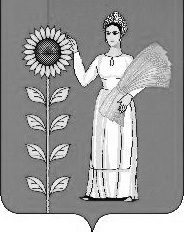 